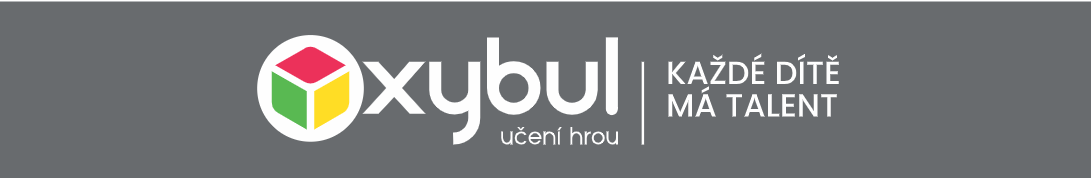 REKLAMAČNÍ PROTOKOL
Reklamované zboží:  ……………………………………………………………………………………………………………………………………..Datum nákupu:  ……………………………………………………..Číslo faktury / objednávky:  …………………………………..Podrobný popis závady:  ……………………………………………………………………………………………………………………………….……………………………………………………………………………………………………………………………………………………….Adresa reklamujícího (na kterou vám pošleme vyměněný produkt):
  ……………………………………………………………………………………………………………………………………………………………………..  ……………………………………………………………………………………………………………………………………………………………………..Vyplněný formulář spolu s přílohou (fotografie závady) pošlete na adresu: info@oxybul.czDo předmětu emailu napište:  REKLAMACE / (číslo faktury)V případě uznání reklamace pošlete fyzicky vrácený produkt na naší adresu: HURU group s.r.o., Ctěnická 550, 250 73 PřezleticePřipište poznámku vrácení / reklamace zbožíTel: 737 455 822Datum: …………………………………………..        Podpis reklamujícího: ………………..………………………………..------------------------------------ Vyplňuje OXYBUL ------------------------------------Datum přijetí:Vyjádření:Datum: ………………………………………………..                 Podpis: ………………….………………………………….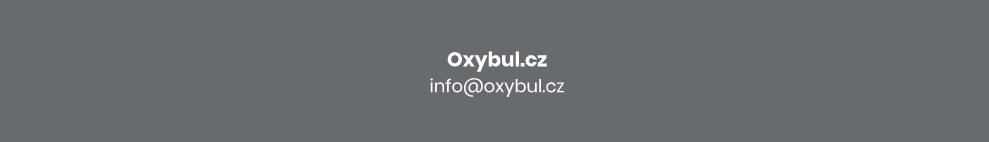 